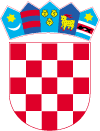 Gradsko vijećeKLASA:  URBROJ:Lepoglava, 	Na temelju odredbe članka 66. Zakona o poljoprivredi („Narodne novine'' 30/15), odredbe članka 22. Statuta Grada Lepoglave („Službeni vjesnik Varaždinske županije“ broj  6/13, 20/13, 33/13 i 31/14) i članka 17. Poslovnika Gradskog vijeća Grada Lepoglave („Službeni vjesnik Varaždinske županije“ broj 20/13, 43/13 i 51/13), Gradsko vijeće Grada Lepoglave na sjednici održanoj dana     godine, donosi       PROGRAMpotpore poljoprivredi i ruralnom razvojuza 2018. godinuOpćenitoČlanak 1.	Ovim Programom se utvrđuju aktivnosti za koja će Grad Lepoglava tijekom 2018. godine dodjeljivati potpore male vrijednosti te kriteriji i postupak dodjele potpora poljoprivredi i ruralnom razvoju na području grada Lepoglave.Članak 2.Potporama male vrijednosti (u daljnjem tekstu: potpore), u smislu ovog Programa, podrazumijevaju se bespovratna novčana sredstva koja se iz Proračuna Grada Lepoglave (u daljnjem tekstu: Proračun) sukladno pravilima EU o pružanju državne potpore poljoprivredi i ruralnom razvoju propisanim Uredbom Komisije (EZ) br. 1407/2013 od 18. prosinca 2013. o primjeni članaka 107. i 108. Ugovora o funkcioniranju Europske unije na de minimis potpore i br. 1408/2013 od 18. prosinca 2013. o primjeni članaka 107. i 108. Ugovora o funkcioniranju Europske unije na potpore de minimis u poljoprivrednom sektoru (u daljnjem tekstu: Uredba de minimis), dodjeljuju korisnicima poduzetnicima koji se bave primarnom proizvodnjom i/ili preradom/prodajom poljoprivrednih proizvoda, osimpotpora čiji je iznos određen na temelju cijene ili količine proizvoda stavljenih na tržište, potpora djelatnostima vezanima uz izvoz, to jest potpora koje su izravno vezane uz izvezene količine, potpora za osnivanje i upravljanje distribucijskom mrežom ili za neke druge tekuće troškove vezane uz izvoznu djelatnost,potpora uvjetovanih korištenjem domaćih umjesto uvoznih proizvoda.KorisniciČlanak 3.Korisnik potpore, u smislu ovog programa je „jedan poduzetnik“ - poljoprivredno gospodarstvo upisano u Upisnik poljoprivrednih gospodarstava koje ima sjedište, odnosno prebivalište i koji ulaže na području grada Lepoglave.Poljoprivrednim gospodarstvom podrazumijevaju se obiteljska poljoprivredna gospodarstva (OPG), obrti, trgovačka društva i zadruge registrirane za obavljanje poljoprivredne djelatnosti.Pojmom „jedan poduzetnik“, sukladno članku 2. točki 2. Uredbe de minimis, obuhvaćeni su svi poduzetnici ukoliko su izravno ili preko jednog ili više drugih poduzetnika, međusobno povezani tako da jedan poduzetnik: ima većinu glasačkih prava dioničara ili članova drugog poduzetnika,ima pravo imenovati ili razriješiti većinu članova upravnog ili nadzornog tijela drugog poduzetnika,ima pravo ostvarivati vladajući utjecaj na drugog poduzetnika po međusobnom ugovoru sklopljenom sukladno statutu ili društvenom ugovoru tog poduzetnika,koji je dioničar ili član drugog poduzetnika, po dogovoru s drugim dioničarima ili članovima tog poduzetnika, sam kontrolira većinu glasačkih prava dioničara ili članova tog poduzetnika.	Poduzetnici koji su u bilo kojem od odnosa navedenih u prethodnom stavku smatraju se „jednim poduzetnikom“.Članak 4.	Za korisnike potpore koji su u sustavu PDV-a troškovi PDV-a nisu prihvatljivi za odobravanje potpore.Članak 5. 	Sredstva za dodjelu potpora osiguravaju se u iznosu koji se utvrđuje Proračunom Grada Lepoglave.CiljeviČlanak 6.	Najvažniji ciljevi koji se žele postići ovim Programom su:poticanje razvoja poljoprivredne proizvodnje i ruralnog razvoja na području grada Lepoglavepovećanje konkurentnosti poljoprivredne proizvodnje na području grada Lepoglavepoticanje razvoja zadrugarstvaKumulativni iznos potpora de minimisČlanak 7.	Sukladno članku 3. Uredbe de minimis, ukupni iznos potpora male vrijednosti koji je dodijeljen pojedinom korisniku ne smije prijeći iznos od 15.000,00 EUR-a tijekom razdoblja od tri fiskalne godine te se ta gornja granica primjenjuje bez obzira na oblik potpore ili svrhu potpore.	Slijedom prethodnog stavka, podnositelj zahtjeva nema pravo na potporu za koju je podnio zahtjev ukoliko ukupne potpore dodijeljene podnositelju zahtjeva tijekom razdoblja od tri fiskalne godine prelaze iznos utvrđen člankom 3. Uredbe de minimis, (i sukladno prethodnom stavku ovog članka) bez obzira na izvor javnih sredstava i program po kojem je potpora dodijeljena.Aktivnosti u poljoprivrediČlanak 8. 	Grad Lepoglava će tijekom 2018. godine dodjeljivati potpore za sljedeće aktivnosti:	Mjera 1. Sufinanciranje nabavke rasplodnog stada: Iznos potpore: 20.000,00 kuna	Mjera 2. Umjetno osjemenjivanje plotkinja: Iznos potpore: 50.000,00 kuna	Mjera 3. Poticanje razvoja poljoprivrednih zadruga: Iznos potpore: 25.000,00 kuna	Mjera 4. Poticanje sadnje trajnih nasada: Iznos potpore: 25.000,00 kunaMjera 1. Sufinanciranje nabavke rasplodnog stada	Ovom mjerom su predviđene potpore za:Sufinanciranje nabave rasplodnog stada u govedarstvu (do 2.000,00 kuna/grlo/ maksimalno 4.000,00 kuna/po korisniku godišnje)Sufinanciranje nabave rasplodnog stada u svinjogojstvu (do 500,00 kuna/grlo/ maksimalno 1.500,00 kuna/po korisniku godišnje)Sufinanciranje nabave rasplodnog stada u ovčarstvu i kozarstvu(do 200,00 kuna/grlo/ maksimalno 1.000,00 kuna/po korisniku godišnje)Mjera 2. Umjetno osjemenjivanje plotkinja	Pravo na potporu za umjetno osjemenjivanje odobrit će se poljoprivednom gospodarstvu koja za svoje krave i krmače koristi uslugu ovlaštene veterinarske organizacije. Subvencija će se isplaćivati u 100% iznosu za prvo umjetno osjemenjivanje plotkinje.	Isplata subvencija će se provesti na temelju zaključenog ugovora sa ovlaštenom veterinarskom organizacijom odnosno na temelju ispostavljenih faktura i evidencije o izvršenoj umjetnoj oplodnji na području grada Lepoglave u iznosu od 100% cijene navedene usluge.	Vlasnici koji su završili tečaj za umjetno osjemenjivanje životinja i sami vrše umjetno osjemenjivanje životinje, ostvaruju subvenciju u iznosu od 100% za dvije doze po plotkinji godišnje.	Vlasnici koji sami osjemenjuju svoje plotkinje trebaju u Jedinstveni upravni odjel Grada Lepoglave donijeti potvrdu da su završili tečaj za umjetno osjemenjivanje, potvrdu nadležne ustanove o broju plotkinja, a na kraju mjeseca fotokopiju reprodukcijske kartice osjemenjene životinje i račun za sjeme. Mjera 3. Poticanje razvoja zadrugarstva	Grad Lepoglava ovom mjerom dodjeljuje bespovratna novčana davanja za poticanje osnivanja, razvoj i rad poljoprivrednih zadruga koje djeluju na području grada Lepoglave u svrhu njihovog uključivanja u gospodarske tokove kroz smanjenje troškova osnivanja i organiziranog pristupa tržištu u proizvodnji i plasmanu roba i usluga. Potpora se odobrava u visini do 50% ukupno dokumentiranih i prihvatljivih troškova i to:troškovi vezani uz osnivanje zadruge, nabavku strojeva, repromaterijala, postrojenja i opreme, mjernih i kontrolnih uređaja i instrumenatatroškovi vezani uz nabavku informacijsko-komunikacijske opreme i programatroškovi vezani uz stručno usavršavanje i primjene novih znanja i vještinatroškovi vezani uz individualne nastupe na domaćim i inozemnim sajmovima, troškovi korištenja vanjskih usluga pri istraživanju tržišta, kreiranja robne marke, dizajniranja proizvoda, izrada web stranice i promidžbenog materijalaMjera 4. Poticanje sadnje trajnih nasada	Grad Lepoglava ovom mjerom potiče sadnju certificiranih trajnih nasada te sadnica ljekovitog i aromatičnog bilja u poljoprivredi kroz subvencioniranje njihove kupnje. Trajni nasadi subvencionirat će se u visini 50% nabavne cijene do maksimalnog iznosa prema niže navedenoj tablici:Iznos potpore po korisniku može maksimalno iznositi 15.000,00 kuna.Postupak dodjele potporaČlanak 9.Grad Lepoglava na svojoj web stranici (www.lepoglava.hr) objavljuje javni poziv za podnošenje prijava za odobravanje potpora po Mjerama iz ovog Programa.Prijave za dodjelu potpora podnose se Jedinstvenom upravnom odjelu Grada Lepoglave do kraja studenog tekuće godine, odnosno do utroška sredstava planiranih za proračunsku godinu.Pravo na dodjelu potpora iz ovog programa ne mogu ostvariti oni koji imaju dugovanja prema Gradu Lepoglavi.Članak 10.Prijava za dodjelu potpore sadrži: dokumentaciju koja će biti definirana Javnim pozivom ovisno o mjeri za koju se potpora dodjeljuje, a posebno: ispunjeni prijavni obrazac; presliku osobne iskaznice, dokaz o upisu prijavitelja u Upisnik poljoprivrednih gospodarstava; izvadak iz odgovarajućeg registra u koji je prijavitelj upisan; preslike računa ili druge vjerodostojne dokumentacije ovisno o uvjetima za svaku pojedinu mjeru.Prijavitelj prijavi za dodjelu potpore prilaže i izjavu s podacima o svim prijavitelju dodijeljenim potporama male vrijednosti u području poljoprivrede, dodijeljenih mu iz drugih izvora, u tekućoj i prethodne dvije proračunske godine, eventualnim statusnim promjenama kao i svojstvu „jednog poduzetnika“ u smislu odredbe članka 3. ovog Programa, sukladno Uredbi de minimis.Prijavitelj prijavi za dodjelu potpora prilaže i izjavu s podacima o svim prijavitelju dodijeljenim potporama male vrijednosti iz drugih izvora u tekućoj i prethodne dvije proračunske godine. U postupku ocjene prijave, Jedinstveni upravni odjel Grada Lepoglave utvrđuje da li su za dodjelu potpore ispunjeni uvjeti propisani Uredbom de minimis, a odluka gradonačelnika s ugovorom o dodjeli potpore dostavlja se korisniku potpore, čime se potpora smatra dodijeljenom, bez obzira na vrijeme isplate.Članak 11.Korisnici potpora dužni su dodijeljena sredstva koristiti isključivo za odobrenu namjenu. Korisnici koji nenamjenski utroše sredstva potpore ili ne dostave izvješća o korištenju istih, dužni su odobrena sredstva vratiti i sljedećih pet godina gube pravo na poticajna sredstva Grada Lepoglave.Završne odredbeČlanak 12.Danom stupanja na snagu ovog Programa prestaje važiti Program potpore poljoprivredi i ruralnom razvoju za razdoblje od 2017. do 2020. godine (''Službeni vjesnik Varaždinske županije br. 75/16'').Članak 13.Ovaj Program stupa na snagu osmog dana od dana objave, a primjenjuje se od 01. siječnja 2018. godine.Redni brojVrsta sadnicaMin. kupljeno sadnicaMaksimalna subvencija po sadnici (kn)1.Jabuka M94504,002. Jabuka MM1061804,003. Ljeska804,004.Trešnja1508,005.Višnja, šljiva808,006.Borovnica25010,007.Kruška3307,008.Kruška viljamovka1009,009.Breskva, nektarina, marelica1808,0010.Malina10003,0011.Kupina, ribizl6503,0012.Jagode15000,5013.Orah cjepljeni2525,0014.Kesten2510,0015.Aromatično bilje (lavanda i sl.)8001,0016.Nove vrste voćnog sadnog materijala (goji bobice, šipak i drugo)250 ili prema tehnološkim uputama za 0,25 hamax. do 50% nabavne cijene